DIVISION:		NTP Radioisotopes SOC Ltd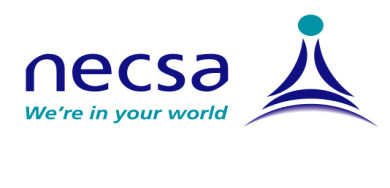 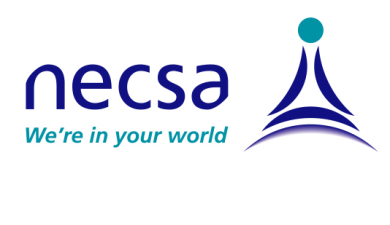 DEPARTMENT: 	AEC - Amersham (Kyalami)VACANCY:	Sales AdministratorSALARY BAND:	Market Related RemunerationEC15356---------------------------------------------------------------------------------------------------------------------------------Job Profile:The role of a sales administrator is to deal with incoming customer enquiries and assisting thesales forcewith daily sales administration activities.Key Performance Areas:Prepare Quotations.Prepare Pro-formas for COD customers.Ensure that Section 21 documents are updated.Compile sales reports on a weekly basis.Assist with maintaining supplier and customer price lists.Identify new clients and opportunities within the applicable environments.Experian reports once new applications are completed.Assists with organising exhibitions, events, congresses, workshops, academic days and product launches.Follow-up on customer enquiries and problems regarding products, orders, tenders.Advise customers of order delays and/or suggest possible alternatives where necessary.Job Requirements:High organizational skills and ability to manage a number of projects at the same time.Ability to prioritise workload.Strong communication skills.Well versed in IT for example MS Office Suite and CRM System.Strong administration skills.Must be detail oriented.Qualifications and Experience:Grade 12 with science subjects.Post matric qualification in customer service.Sales qualification advantageous.Three (3) years’ experience in customer service/ internal sales.Closing date: 4 November 2016.CONTACT PERSONMsFran Dos SantosTel:		012 305 5697Building:	P1100Room:		136Please forward your updated CV with certified copies of your educational qualifications to recruitment@ntp.co.zaImportant: The suitable candidate will be selected with the intention of promoting representivity and achieving EE targets as contemplated in the relevant NTP Employment Equity Plan.GENERAL:Should you not hear from us within 30 days of the closing date, please consider your application unsuccessful.                         